Christmas Baking & Cooking Volunteer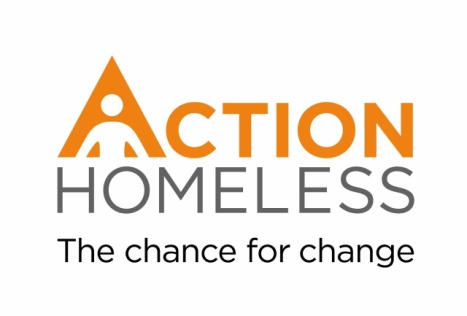 Help run Christmas cooking & baking sessions with Action Homeless’ clients.Support our clients in the kitchen, many of whom will not have baked or cooked previously or will lack confidence.Qualities, experience and skills sought:An experienced baker who will be able to support clientsReliableEnthusiasticAbility to communicate with a wide range of peopleAble to enthuse and motivate peopleTraining provision – our commitment to you:You’ll be supported by a member of our staff on the day.We’ll provide you with all the necessary ingredients to make some great dishes and cakes.Availability: 10am – 12:30pm or 1pm – 3:30pm on Wednesday 27th December Location: Engage, 6 St James Terrace, Leicester, LE2 1NAMain point of contact:James Rivierejamesriviere@actionhomeless.org.uk 0116 2211 851